Aider les mères à survivre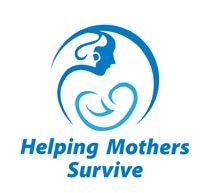 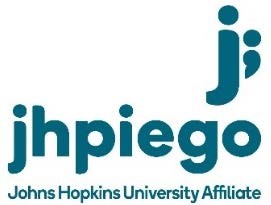 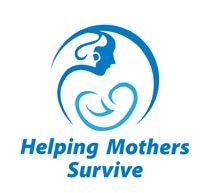 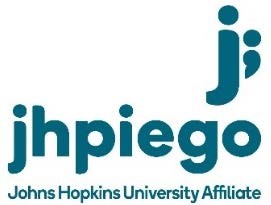 Soins essentiels pendant le travail et la naissance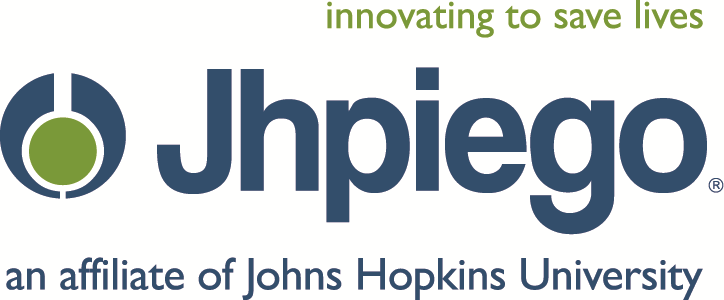 Caractéristiques des participantsNuméro du participant  ___________________  Date ___________________QuestionRéponseQuelle est votre qualification actuelle ? (Encerclez un)  (Managers, veuillez adapter ce document Word pour lister les cadres dans votre pays)Médecin spécialiste (obstétricien(ne)/gynécologue) Médecin généraliste Infirmier(ière) Infirmier(ière) accoucheur(se) Sage-FemmeAutre (Veuillez spécifier) ___________________  Expérience avec les accouchementsExpérience avec les accouchementsDepuis combien d'années effectuez-vous des accouchements ?  ___________ Nombre d’années d’expérience   (écrivez <1 an si cela fait moins de 12 mois) Quand était la dernière fois que vous avez assisté une femme pendant l'accouchement ? (Encerclez un)Moins de 30 jours  1-6 mois 6-12 mois 1-5 ans  5+ ans Environ combien de femmes en travail avez-vous soutenu au cours des 3 derniers mois ?  ______________ Nombre femmes en travail soutenues au cours des 3 derniers moisEnviron combien d’accouchements avez-vous réalisé personnellement au cours des 3 derniers mois ? N'incluez PAS ceux que vous avez observés en tant que superviseur.______________ Nombre d’accouchements au cours des 3 derniers moisEnviron combien de femmes avez-vous aidé à accoucher dans une position autre que sur le dos ?______________ Nombre de naissances dans des positions alternatives au cours des 3 derniers moisEducation de base et formation continue (au cours d’emploi) Education de base et formation continue (au cours d’emploi) Lorsque vous étiez en formation initiale (avant de recevoir votre diplôme), avez-vous été formé à prendre soin des femmes en travail ?1. Oui2. Non Lorsque vous étiez en formation initiale (avant de recevoir votre diplôme), avez-vous été formé à effectuer l’évaluation rapide de l'OMS pour une femme en travail?1. Oui2. Non Lorsque vous étiez en formation initiale (avant de recevoir votre diplôme), avez-vous été formé à effectuer un examen abdominal d'une femme en travail ?1. Oui2. Non Lorsque vous étiez en formation initiale (avant de recevoir votre diplôme), avez-vous été formé à effectuer un toucher ?1. Oui2. Non Lorsque vous étiez en formation initiale (avant de recevoir votre diplôme), avez-vous été formé à effectuer les accouchements ?1. Oui2. Non Avez-vous suivi une formation continue en soins obstétricaux et néonatals d'urgence de base (SONUB) au cours des 5 dernières années ?1. Oui2. Non Avez-vous suivi une formation en cours d’emploi vous préparant à effectuer un examen abdominal d'une femme en travail au cours des 5 dernières années?1. Oui2. Non Avez-vous suivi une formation en cours d’emploi vous préparant à effectuer un toucher vaginal au cours des 5 dernières années?1. Oui2. Non Avez-vous suivi une formation en cours d’emploi vous préparant à effectuer les accouchements au cours des 5 dernières années?1. Oui2. Non Avez-vous déjà reçu une formation pour aider les femmes à accoucher dans des positions alternatives telles que accroupie, debout, allongée sur le côté ?1. Oui2. Non Avez-vous déjà suivi une formation en cours d’emploi sur un module « Aider les mères à survivre »? (SAN-C, PE/E, Travail prématuré)Oui    Titre du module ____________________Non Avez-vous déjà suivi une formation en cours d’emploi sur l’un des modules « Aider les bébés à survivre »? (HBB, SENN, Soins essentiels pour les petits bébés)Oui    Titre du module ____________________Non 